DSC Change Completion Report (CCR)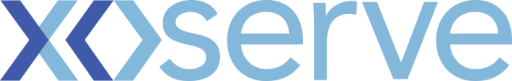 Change TitleMaintenance of a User relationship table for the purpose of AQ amendments (Modification 0736)Change reference number (XRN)XRN5237Xoserve Project Manager  Ellie RogersEmail addressEllie.rogers@xoserve.comContact number01212 292 185Target Change Management Committee date7/04/2021Date of Solution ImplementationThe Modification 0736 solution was implemented on 14/01/2021.The further element to amend the report was delivered on 21/06/2021, as this aspect was temporarily managed manually up until this delivery.Section 1: Overview of Change DeliverySection 1: Overview of Change DeliveryThe CDSP are expected to hold and maintain a Shipper Affiliate relationship table which details where Shippers are Affiliated as per the UNC definition. Please note that Shippers are obligated to provide the CDSP this information to hold and maintain the table. The UNC currently states the Registered User of a site may request a change in the Supply Point Annual Quantity (AQ) when the value does not reflect the expected consumption of gas over the following 12-month period. There are 4 ‘eligible causes’ (UNC G2.3.21 & 22) which a User can utilise in order to justify the requirement for an AQ correction.Where an AQ Correction is submitted utilising one of these eligible causes - reason code 3, the CDSP will be required to check the previous User and the Registered User against the Shipper Affiliate relationship table. If it is identified that the previous User is Affiliated to the Registered User, the submitting User will be requested to cancel the AQ correction ahead of it going live within UK Link and the AQ correction taking affect. In the absence of the Registered User cancelling the AQ correction within the specified period, the CDSP will cancel such request before it goes live within UK Link.The delivery of this change is largely manual, however there was a requirement to amend an existing internal ISU report to identify where an AQ correction cancellation has been submitted on requested sites and to trigger this report in line with the AQ corrections process timelines. This reportenables the business owner of the process to run the report as required. The CDSP are expected to hold and maintain a Shipper Affiliate relationship table which details where Shippers are Affiliated as per the UNC definition. Please note that Shippers are obligated to provide the CDSP this information to hold and maintain the table. The UNC currently states the Registered User of a site may request a change in the Supply Point Annual Quantity (AQ) when the value does not reflect the expected consumption of gas over the following 12-month period. There are 4 ‘eligible causes’ (UNC G2.3.21 & 22) which a User can utilise in order to justify the requirement for an AQ correction.Where an AQ Correction is submitted utilising one of these eligible causes - reason code 3, the CDSP will be required to check the previous User and the Registered User against the Shipper Affiliate relationship table. If it is identified that the previous User is Affiliated to the Registered User, the submitting User will be requested to cancel the AQ correction ahead of it going live within UK Link and the AQ correction taking affect. In the absence of the Registered User cancelling the AQ correction within the specified period, the CDSP will cancel such request before it goes live within UK Link.The delivery of this change is largely manual, however there was a requirement to amend an existing internal ISU report to identify where an AQ correction cancellation has been submitted on requested sites and to trigger this report in line with the AQ corrections process timelines. This reportenables the business owner of the process to run the report as required. Section 2: Confirmed Funding ArrangementsSection 3: Provide a summary of any agreed scope changesN/ASection 4: Detail any changes to the Xoserve Service DescriptionA new DSC Direct Service Line will be implemented for the CDSP to hold and maintain the Shipper Affiliate relationship table for the purpose of AQ amendments utilising reason code 3.Section 5: Provide details of any revisions to the text of the UK Link ManualN/ASection 6: Lessons LearntN/A